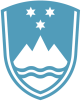 Statement bythe Republic of Sloveniaat the38th Session of the UPR Working Group – Review of Solomon IslandsGeneva, 10 May 2021Excellencies,Slovenia wishes to commend the delegation of Solomon Islands for the national report, its presentation today and the commitment to the UPR process.Slovenia commends Solomon Islands commitment to mitigate climate change, yet we remain concerned by extensive logging activities in the recent years resulting in serious impacts on human rights and the environment not only for Solomon Islands but also the global efforts to mitigate the impacts of climate change. We observe that human rights issues in this context have not been so much driven by a lack of laws or policies, but more importantly by a lack of monitoring and enforcement. Slovenia would like to make the following recommendations:to take appropriate legislative and administrative measures to ensure that the use of exploitation of natural resources, in particular logging do not adversely affect the enjoyment of economic, social and cultural rights of local communities;to protect human rights against abuses and environmental degradation by logging companies and ensure effective remedies when abuses have occured;Thank you.